Инструкция по размещению отзыва на сайте bus.gov.ruЗайдите на наш сайт  http://priut-berezovka.ru/, пройдите вниз страницы и нажмите кнопку «Подробнее»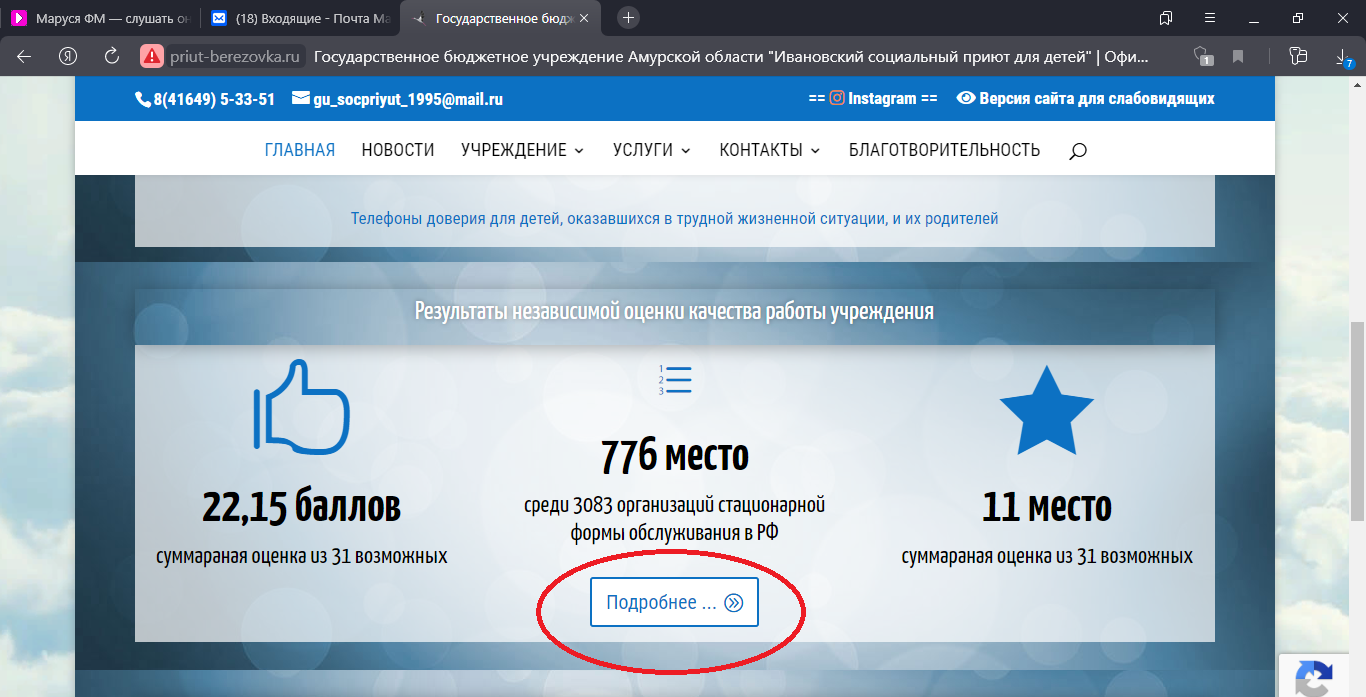 Откроется страница https://bus.gov.ru/info-card/301202 . Нажмите кнопку «Оставить отзыв»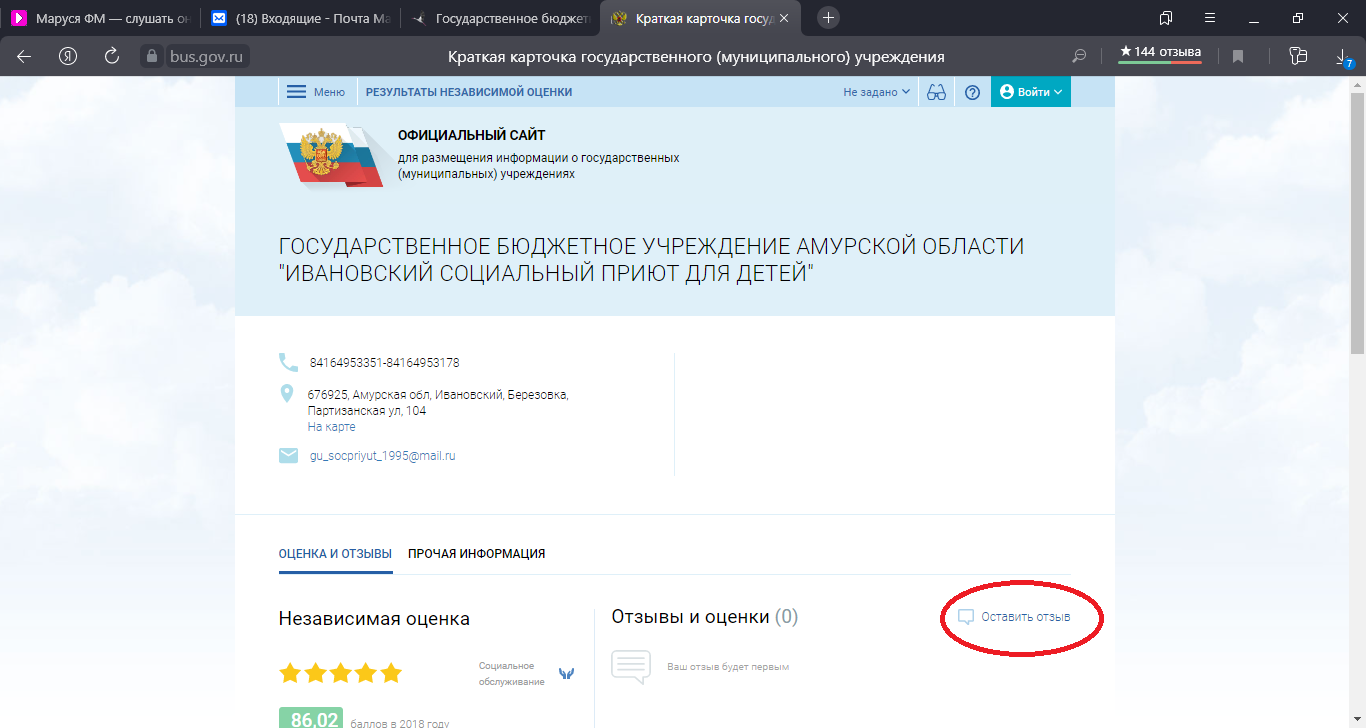 Система попросит войти, используя регистрационную запись на Едином портале Гос.Услуг. Нажать на кнопку «Войти через госуслуги»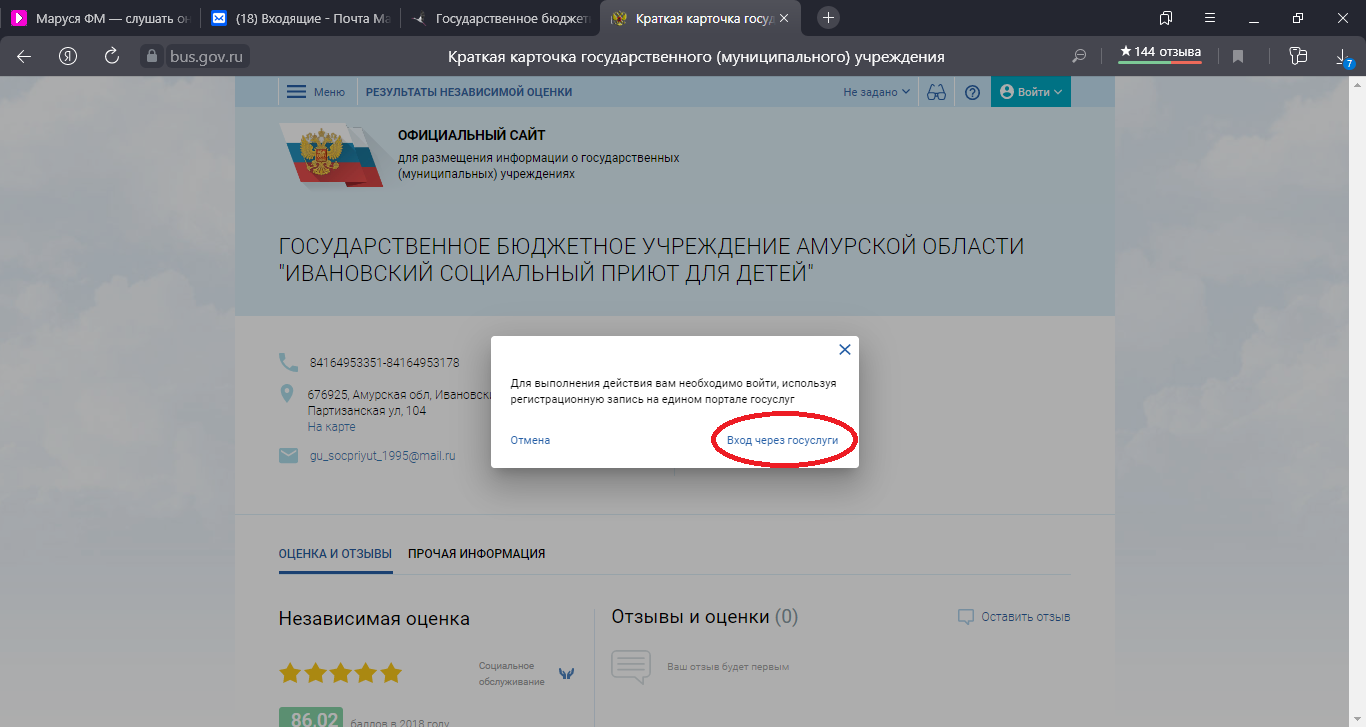 На следующей странице Вы вводите учетные данные для портала «Госуслуг» и нажимаете кнопку «Войти»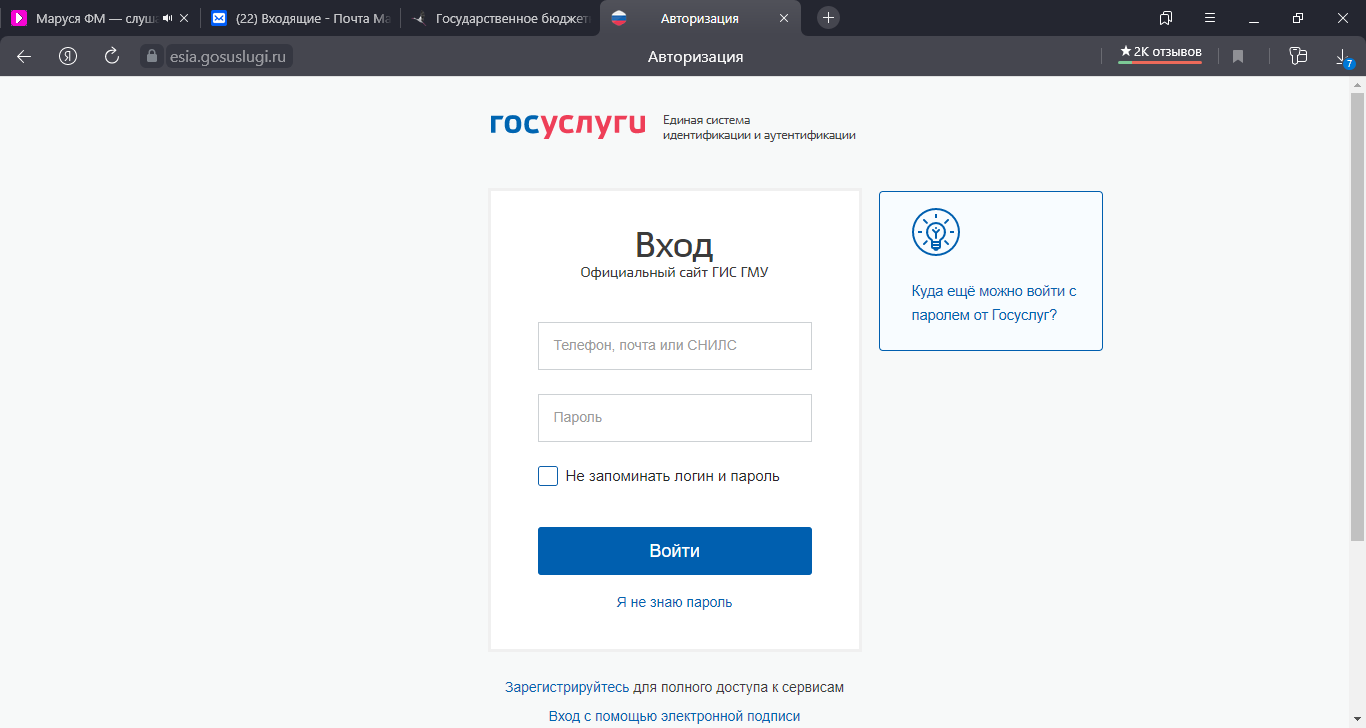 Далее нажать на клавишу «Предоставить»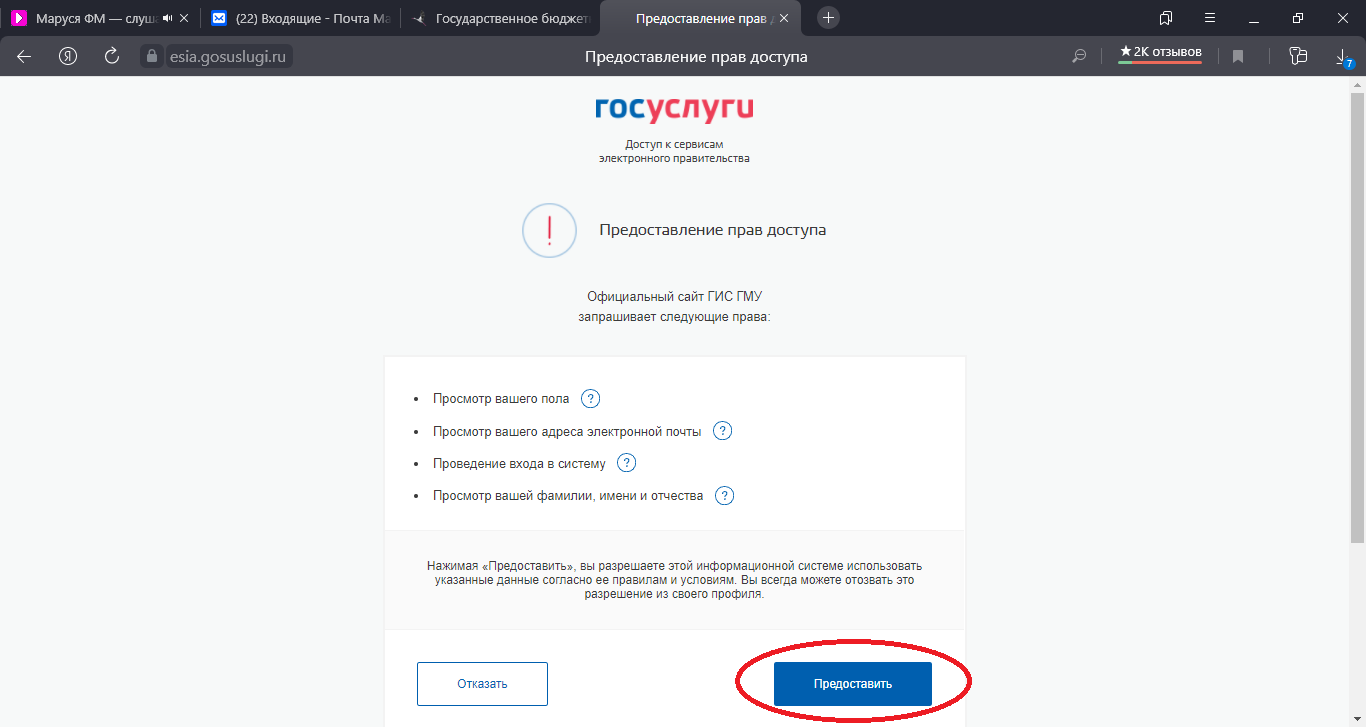 Нажать «Оставить отзыв»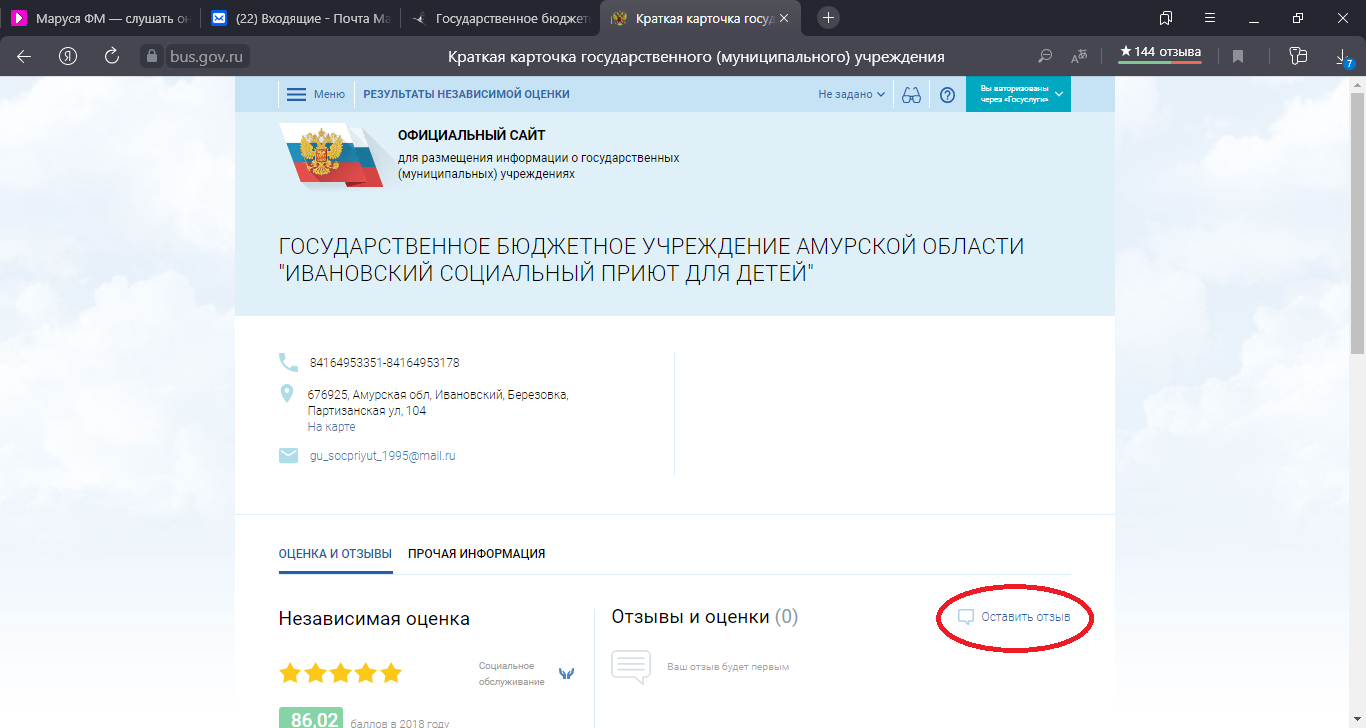 Система предложить ознакомиться с политикой формирования отзывов на официальном сайте для размещения информации о государственных и муниципальных учреждениях в информационно-телекоммуникационной сети «Интернет» www.bus.gov.ru. Поставьте знак согласия и нажмите «Оставить отзыв»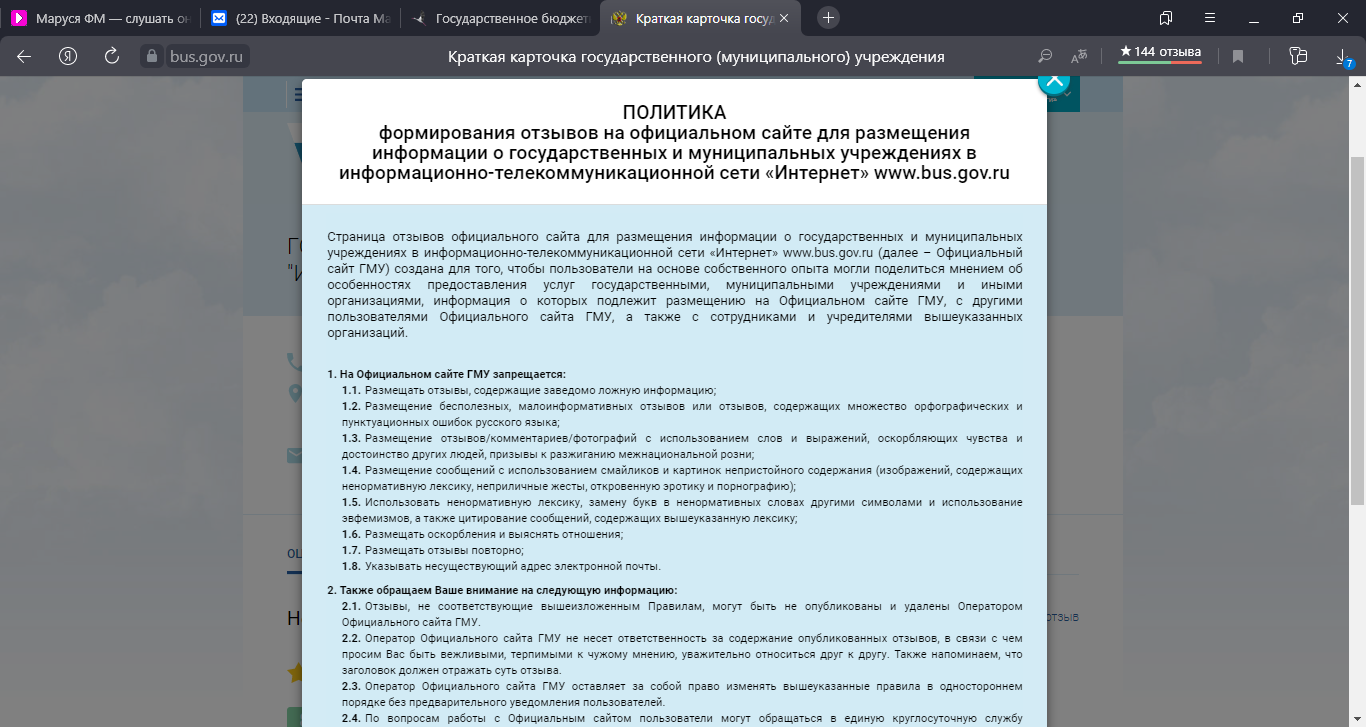 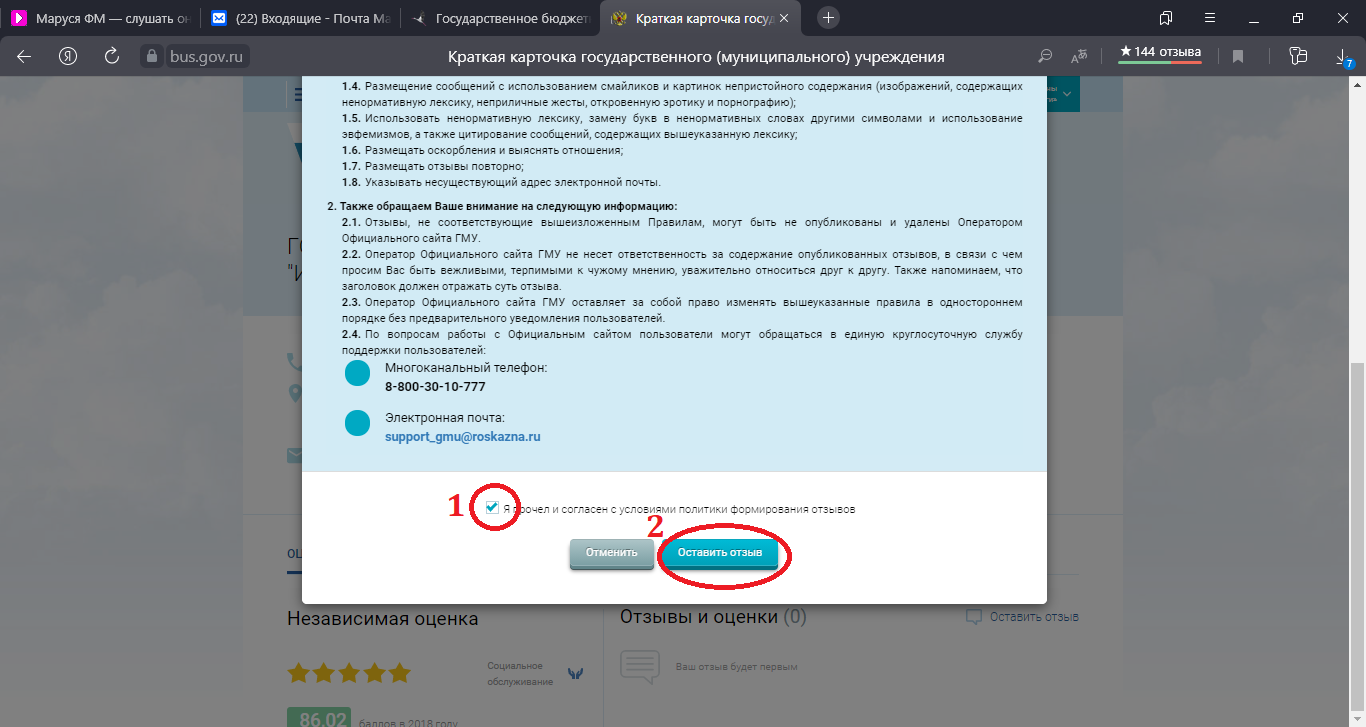 Откроется диалоговое окно, в котором необходимо написать отзыв и заполнить все строчки и нажать кнопку «Отправить»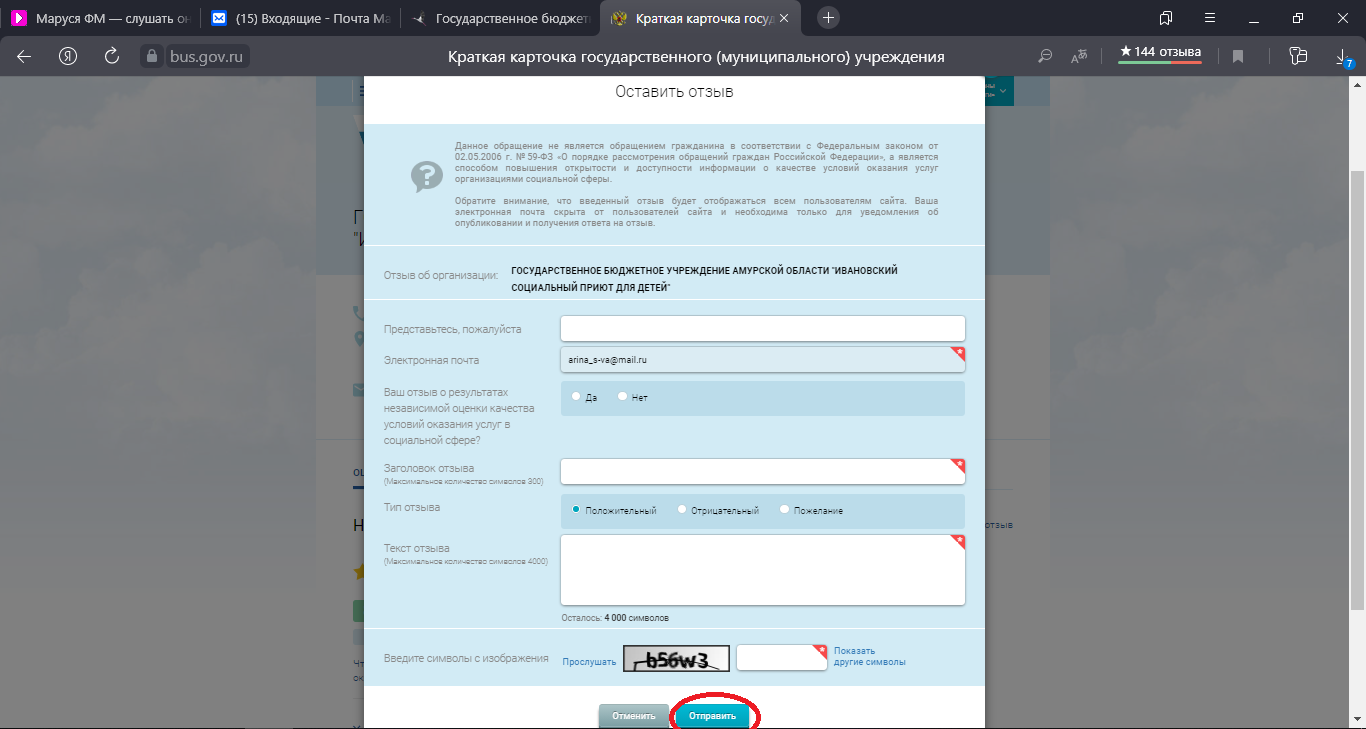 Спасибо за участие!